Р А С П О Р Я Ж Е Н И Е 29  декабря  2017  года  №23Об утверждении Плана закупок товаров, работ, услуг для нужд администрации сельского поселения Султанбековский сельсовет муниципального района Аскинский  район Республики Башкортостан на 2018 финансовый год и плановый период 2019 и 2020 годов В соответствии со статьей 16 Федерального закона от 05.04.2013 года №44-ФЗ «О контрактной системе в сфере закупок товаров, работ, услуг для обеспечения государственных и муниципальных нужд»: 1. Утвердить План закупок товаров, работ, услуг для нужд администрации сельского поселения  Султанбековский сельсовет муниципального района  Аскинский район Республики Башкортостан на 2018 финансовый год и на плановый 2019  и 2020  годов  согласно приложения. 2. Разместить План закупок товаров, работ, услуг для нужд администрации сельского поселения  Султанбековский сельсовет муниципального района  Аскинский район Республики Башкортостан на 2018 финансовый год и на плановый 2019  и 2020  годов на официальном сайте для размещения информации о закупках www.zakupki.gov. ru и на сайте администрации сельского поселения Султанбековский сельсовет муниципального района Аскинский район Республики Башкортостан www.sultanbek04sp.ru в порядке и сроки, установленные Федеральным законом от 5 апреля 2013 года № 44-ФЗ «О контрактной системе в сфере закупок товаров, работ, услуг для обеспечения государственных и муниципальных нужд» и статьей 4, пунктом 2 статьи 6, подпунктом «в» пункта 2 части 1 статьи 13 Федерального закона от 09.02.2009 года № 8-ФЗ «Об обеспечении доступа к информации о деятельности государственных органов и органов местного самоуправления».3. Ответственным за исполнение настоящего распоряжения назначить контрактного управляющего администрации сельского поселения Султанбековский сельсовет муниципального района Аскинский район Республики Башкортостан Суфиянова Илгама Валинуровича.4. Контроль исполнения настоящего распоряжения оставляю за собой.Глава сельского поселения                                                      Суфиянов И.В.БАШҠОРТОСТАН РЕСПУБЛИКАҺЫАСҠЫН  РАЙОНЫМУНИЦИПАЛЬ РАЙОНЫНЫҢСОЛТАНБӘК АУЫЛ СОВЕТЫАУЫЛ  БИЛӘМӘҺЕ ХАКИМИӘТЕ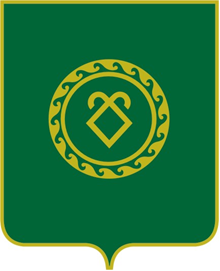 АДМИНИСТРАЦИЯСЕЛЬСКОГО ПОСЕЛЕНИЯСУЛТАНБЕКОВСКИЙ СЕЛЬСОВЕТМУНИЦИПАЛЬНОГО РАЙОНААСКИНСКИЙ РАЙОНРЕСПУБЛИКИ   БАШКОРТОСТАН